第十七届中国公共关系行业最佳案例大赛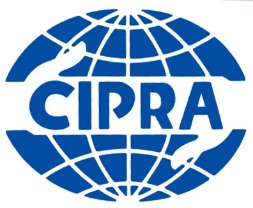 参赛表格案例名称申报类别（不能同时申报两个或两个以上类别）申报单位联 系 人电    话联系地址Email单位公章我司承诺：客户同意将此案例申报本届大赛。我司承诺：客户同意将此案例申报本届大赛。我司承诺：客户同意将此案例申报本届大赛。我司承诺：客户同意将此案例申报本届大赛。